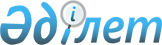 Об утверждении Положения о государственном учреждении "Отдел предпринимательства, сельского хозяйства и ветеринарии акимата Алтынсаринского района"
					
			Утративший силу
			
			
		
					Постановление акимата Алтынсаринского района Костанайской области от 23 декабря 2014 года № 301. Зарегистрировано Департаментом юстиции Костанайской области 16 января 2015 года № 5316. Утратило силу постановлением акимата Алтынсаринского района Костанайской области от 15 декабря 2015 года № 230

      Сноска. Утратило силу постановлением акимата Алтынсаринского района Костанайской области от 15.12.2015 № 230 (вводится со дня подписания).      В соответствии со статьей 31 Закона Республики Казахстан от 23 января 2001 года "О местном государственном управлении и самоуправлении в Республике Казахстан", Указом Президента Республики Казахстан от 29 октября 2012 года № 410 "Об утверждении Типового положения государственного органа Республики Казахстан" акимат Алтынсаринского района ПОСТАНОВЛЯЕТ:



      1. Утвердить прилагаемое Положение о государственном учреждении "Отдел предпринимательства, сельского хозяйства и ветеринарии акимата Алтынсаринского района".



      2. Контроль за исполнением настоящего постановления возложить на заместителя акима Алтынсаринского района Алпысбаева Б.С.



      3. Настоящее постановление вводится в действие по истечении десяти календарных дней после дня его первого официального опубликования.      Аким района                                Б. Ахметов

Утверждено         

постановлением акимата   

от 23 декабря 2014 года № 301  Положение о государственном

учреждении "Отдел предпринимательства,

сельского хозяйства и ветеринарии акимата

Алтынсаринского района" 

1. Общие положения

      1. Государственное учреждение "Отдел предпринимательства, сельского хозяйства и ветеринарии акимата Алтынсаринского района" является государственным органом Республики Казахстан, осуществляющим руководство в сфере предпринимательства, сельского хозяйства и ветеринарии.



      2. Государственное учреждение "Отдел предпринимательства, сельского хозяйства и ветеринарии акимата Алтынсаринского района" имеет ведомство:



      1) государственное коммунальное предприятие "Алтынсаринская районная ветеринарная станция" государственного учреждения "Отдел ветеринарии акимата Алтынсаринского района".



      3. Государственное учреждение "Отдел предпринимательства, сельского хозяйства и ветеринарии акимата Алтынсаринского района" осуществляет свою деятельность в соответствии с Конституцией и законами Республики Казахстан, актами Президента и Правительства Республики Казахстан, иными нормативными правовыми актами, а также настоящим Положением.



      4.Учредителем государственного учреждения "Отдел предпринимательства, сельского хозяйства и ветеринарии акимата Алтынсаринского района" является акимат Алтынсаринского района.



      5. Государственное учреждение "Отдел предпринимательства, сельского хозяйства и ветеринарии акимата Алтынсаринского района" является юридическим лицом в организационно-правовой форме государственного учреждения, имеет печати и штампы со своим наименованием на государственном языке, бланки установленного образца, в соответствии с законодательством Республики Казахстан счета в органах казначейства.



      6. Государственное учреждение "Отдел предпринимательства, сельского хозяйства и ветеринарии акимата Алтынсаринского района" вступает в гражданско-правовые отношения от собственного имени.



      7. Государственное учреждение "Отдел предпринимательства, сельского хозяйства и ветеринарии акимата Алтынсаринского района" имеет право выступать стороной гражданско-правовых отношений от имени государства, если оно уполномочено на это в соответствии с законодательством.



      8. Государственное учреждение "Отдел предпринимательства, сельского хозяйства и ветеринарии акимата Алтынсаринского района" по вопросам своей компетенции в установленном законодательством порядке принимает решения, оформляемые приказами руководителя государственного учреждения "Отдел предпринимательства, сельского хозяйства и ветеринарии акимата Алтынсаринского района" и другими актами, предусмотренными законодательством Республики Казахстан.



      9. Структура и лимит штатной численности государственного учреждения "Отдел предпринимательства, сельского хозяйства и ветеринарии акимата Алтынсаринского района" утверждаются в соответствии с действующим законодательством.



      10. Местонахождение юридического лица: 110110, Республика Казахстан, Костанайская область, Алтынсаринский район, село Убаганское, улица Ленина, 4.



      11. Полное наименование государственного органа - государственное учреждение "Отдел предпринимательства, сельского хозяйства и ветеринарии акимата Алтынсаринского района".



      12. Настоящее Положение является учредительным документом государственного учреждения "Отдел предпринимательства, сельского хозяйства и ветеринарии акимата Алтынсаринского района".



      13. Финансирование деятельности государственного учреждения "Отдел предпринимательства, сельского хозяйства и ветеринарии акимата Алтынсаринского района" осуществляется из местного бюджета.



      14. Государственному учреждению "Отдел предпринимательства, сельского хозяйства и ветеринарии акимата Алтынсаринского района" запрещается вступать в договорные отношения с субъектами предпринимательства на предмет выполнения обязанностей, являющихся функциями государственного учреждения "Отдел предпринимательства, сельского хозяйства и ветеринарии акимата Алтынсаринского района".

      Если государственному учреждению "Отдел предпринимательства, сельского хозяйства и ветеринарии акимата Алтынсаринского района" законодательными актами предоставлено право осуществлять приносящую доходы деятельность, то доходы, полученные от такой деятельности, направляются в доход государственного бюджета. 

2. Миссия, основные задачи, функции,

права и обязанности государственного органа.

      15. Миссия государственного учреждения "Отдел предпринимательства, сельского хозяйства и ветеринарии акимата Алтынсаринского района": реализация государственной политики, направленной на поддержку и развитие частного предпринимательства, агропромышленного комплекса и ветеринарно-санитарной безопасности.



      16. Задачи:



      1) создание условий для развития предпринимательской деятельности и инвестиционного климата на территории района;



      2) обеспечение рационального и эффективного функционирования аграрного сектора;



      3) обеспечение ветеринарно-санитарной безопасности;



      4) иные задачи, предусмотренные законодательством Республики Казахстан.



      17. Функции:



      1) осуществление реализации государственной политики поддержки и развития частного предпринимательства;



      2) осуществление в пределах своей компетенции государственного контроля за соблюдением размера предельно допустимых розничных цен на социально значимые продовольственные товары;



      3) проведение мониторинга развития сельских территорий;



      4) осуществление государственной поддержки субъектов агропромышленного комплекса;



      5) осуществление государственной технической инспекции в области развития агропромышленного комплекса;



      6) организация и осуществление государственного ветеринарно-санитарного контроля и надзора за соблюдением физическими и юридическими лицами законодательства Республики Казахстан в области ветеринарии в пределах территории района;



      7) организация и проведение просветительной работы среди населения по вопросам ветеринарии;



      8) организация государственных комиссий по приему в эксплуатацию объектов производства, осуществляющих выращивание животных, заготовку (убой), хранение, переработку и реализацию животных, продукции и сырья животного происхождения, а также организаций по производству, хранению и реализации ветеринарных препаратов, кормов и кормовых добавок;



      9) организиция проведения ветеринарных мероприятий на соответствующей территории, строительство и содержание специальных хранилищ (могильников), используемых в животноводстве, а также осуществление организации санитарного убоя больных животных;



      10) осуществляет другие функции в соответствии с действующим законодательством.



      18. Права и обязанности:



      1) в пределах своей компетенции запрашивать и получать информацию, документы и иные материалы от уполномоченных органов;



      2) исполнять качественно и в срок акты и поручения Президента, Правительства Республики Казахстан и иных центральных исполнительных органов, акима и акимата области и района;



      3) соблюдать нормы действующего законодательства Республики Казахстан;



      4) давать физическим и юридическим лицам разъяснения по вопросам, отнесенным к компетенции государственного учреждения "Отдел предпринимательства, сельского хозяйства и ветеринарии акимата Алтынсаринского района".



      5) осуществлять иные права и обязанности в соответствии с законодательством Республики Казахстан. 

3. Организация деятельности

государственного органа

      19. Руководство государственным учреждением "Отдел предпринимательства, сельского хозяйства и ветеринарии акимата Алтынсаринского района" осуществляется руководителем, который несет персональную ответственность за выполнение возложенных на государственное учреждение "Отдел предпринимательства, сельского хозяйства и ветеринарии акимата Алтынсаринского района" задач и осуществление им своих функций.



      20. Руководитель государственного учреждения "Отдел предпринимательства, сельского хозяйства и ветеринарии акимата Алтынсаринского района" назначается на должность и освобождается от должности акимом района в соответствии с законодательством Республики Казахстан.



      21. Руководитель государственного учреждения "Отдел предпринимательства, сельского хозяйства и ветеринарии акимата Алтынсаринского района" имеет заместителя, который назначается на должность и освобождается от должности в соответствии с законодательством Республики Казахстан.



      22. Полномочия руководителя государственного учреждения "Отдел предпринимательства и сельского хозяйства акимата Алтынсаринского района":



      1) в установленном законодательством порядке назначает и освобождает от должности работников государственного учреждения "Отдел предпринимательства, сельского хозяйства и ветеринарии акимата Алтынсаринского района";



      2) издает приказы обязательные для исполнения сотрудниками государственного учреждения "Отдел предпринимательства, сельского хозяйства и ветеринарии акимата Алтынсаринского района";



      3) обладает правом первой подписи финансовых документов государственного учреждения "Отдел предпринимательства, сельского хозяйства и ветеринарии акимата Алтынсаринского района";



      4) в установленном законодательством порядке решает вопросы поощрения, оказания материальной помощи, наложения дисциплинарных взысканий на работников государственного учреждения "Отдел предпринимательства, сельского хозяйства и ветеринарии акимата Алтынсаринского района";



      5) представляет интересы государственного учреждения "Отдел предпринимательства, сельского хозяйства и ветеринарии" во всех взаимоотношениях с государственными органами и иными организациями в соответствии с действующим законодательством Республики Казахстан;



      6) несет ответственность за непринятие мер по противодействию коррупции;



      7) принимает решения по другим вопросам, отнесенным к его компетенции.



      23. Исполнение полномочий руководителя государственного учреждения "Отдел предпринимательства, сельского хозяйства и ветеринарии акимата Алтынсаринского района" в период его отсутствия осуществляется лицом, его замещающим в соответствии с действующим законодательством.



      24. Руководитель определяет полномочия своего заместителя в соответствии с действующим законодательством. 

4. Имущество государственного

органа.

      25. Государственное учреждение "Отдел предпринимательства, сельского хозяйства и ветеринарии акимата Алтынсаринского района" может иметь на праве оперативного управления обособленное имущество в случаях, предусмотренных законодательством.

      Имущество государственного учреждения "Отдел предпринимательства, сельского хозяйства и ветеринарии акимата Алтынсаринского района" формируется за счет имущества, преданного ему собственником, а также имущества (включая денежные доходы), приобретенного в результате собственной деятельности и иных источников, не запрещенных законодательством Республики Казахстан.



      26. Имущество, закрепленное за государственным учреждением "Отдел предпринимательства, сельского хозяйства и ветеринарии акимата Алтынсаринского района" относится к коммунальной собственности.



      27. Государственное учреждение "Отдел предпринимательства, сельского хозяйства и ветеринарии акимата Алтынсаринского района" не вправе самостоятельно отчуждать или иным способом распоряжаться закрепленным за ним имуществом и имуществом, приобретенным за счет средств, выданных ему по плану финансирования, если иное не установлено законодательством. 

5. Реорганизация и упразднение

государственного органа.

      28. Реорганизация и упразднение государственного учреждения "Отдел предпринимательства, сельского хозяйства и ветеринарии акимата Алтынсаринского района" осуществляется в соответствии с законодательством Республики Казахстан.
					© 2012. РГП на ПХВ «Институт законодательства и правовой информации Республики Казахстан» Министерства юстиции Республики Казахстан
				